ЗЕРКАЛЬНАЯ  СИММЕТРИЯПАРАЛЛЕЛЬНЫЙ ПЕРЕНОСС материалом лекции можно ознакомится пройдя по следующей ссыке:https://interneturok.ru/lesson/geometry/11-klass/bmetod-koordinat-v-prostranstveb/zerkalnaya-simmetriya-parallelnyy-perenosИЛИhttps://www.yaklass.ru/p/geometria/9-klass/dvizhenie-10434/parallelnyi-perenos-i-povorot-9251/re-35537b4b-fe94-48de-8388-56489b9264e2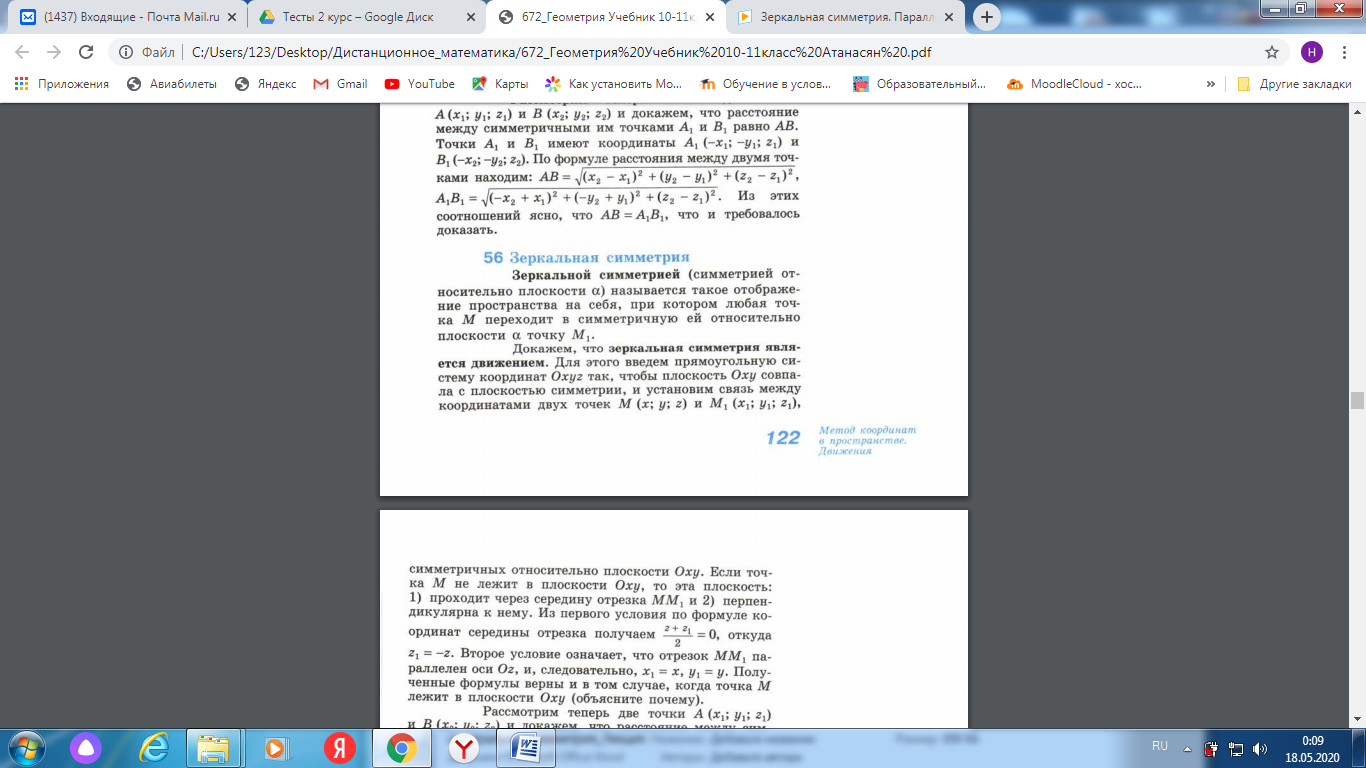 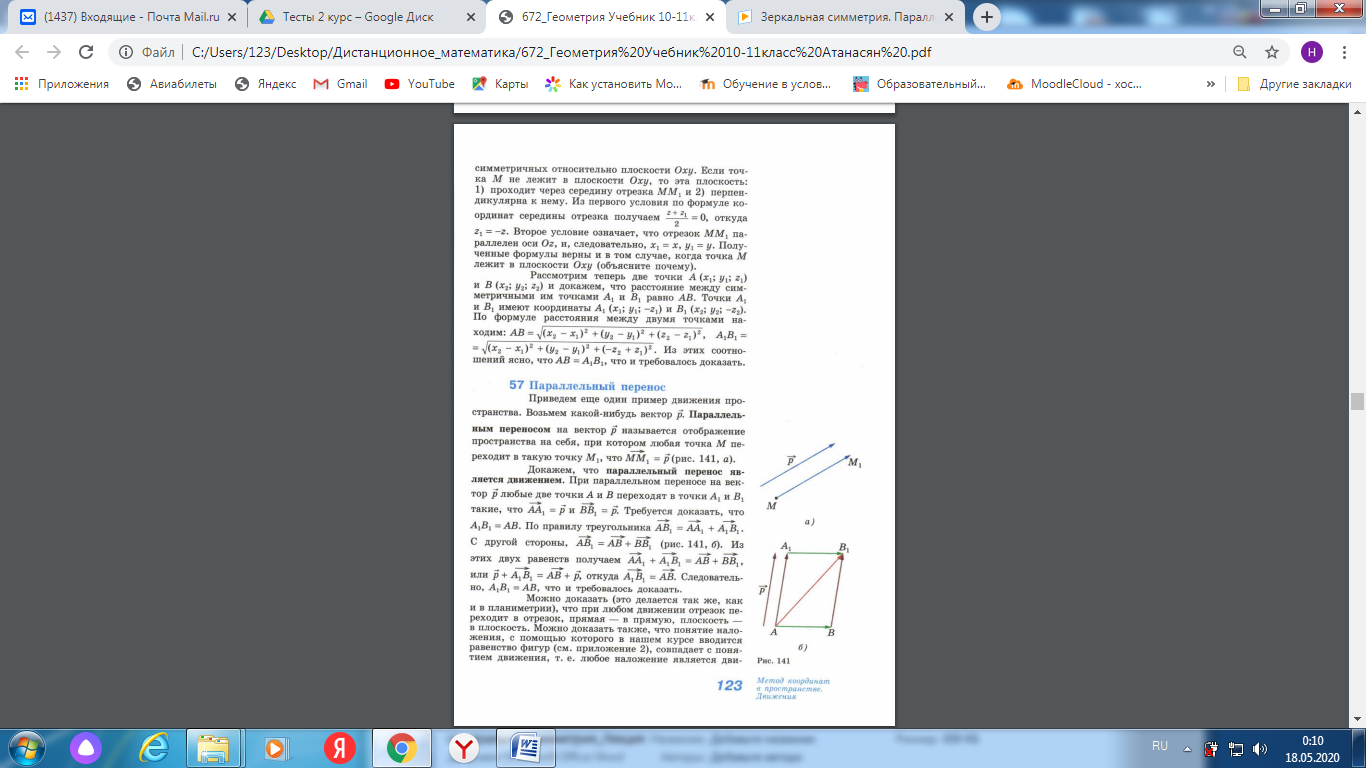 РЕШЕНИЕ ЗАДАЧЗадача. Зеркальная симметрияПусть дана точка . Какие координаты будет иметь ее образ при зеркальной симметрии относительно плоскости а) , б) , в)  (Рис. 8)?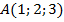 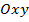 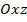 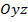 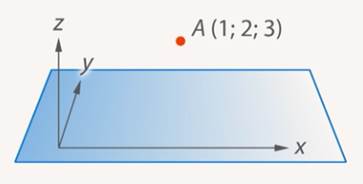 Рис. 8. Иллюстрация к условию задачиРешениеА) Когда мы отражаем относительно , то меняется знак :  (Рис. 9).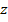 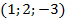 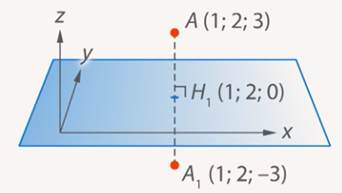 Рис. 9. Пояснение касательно отражения относительно Аналогично остальные ответы: б)  и в) .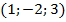 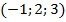 Ответ: а) ; б) ; в) .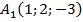 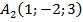 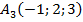 Параллельный переносПриведем еще один пример движения пространства. Возьмем какой-нибудь вектор . Параллельным переносом на вектор  называется отображение пространства на себя, при котором любая точка  переходит в такую точку , что  (Рис. 10).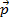 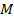 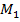 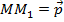 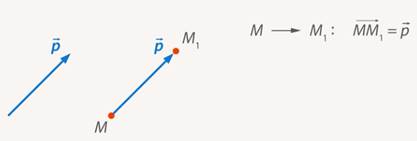 Рис. 10. Параллельный переносДокажем, что параллельный перенос является движением. При параллельном переносе на вектор любые две точки  и  переходят в точки  и . Требуется доказать, что  (Рис. 11).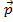 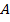 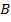 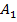 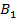 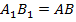 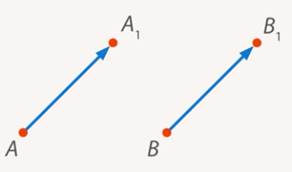 Рис. 11. Иллюстрация к условию доказательстваРассмотрим вектор . По правилу треугольника (Рис. 12) или  (Рис. 13).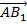 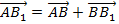 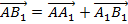 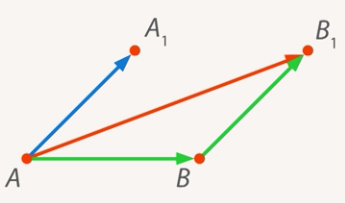 Рис. 12. 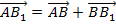 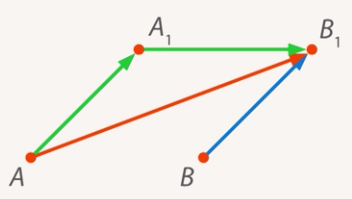 Рис. 13. Так как , значит, .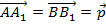 Мы доказали, что при параллельном переносе расстояние между точками сохраняется, значит, параллельный перенос является движением.Задачи. Параллельный переносПример 1. В кубе  найти угол между прямыми  и  (Рис. 14).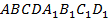 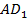 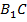 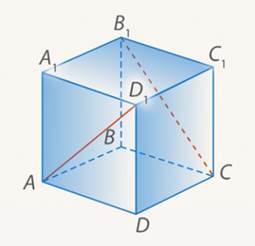 Рис. 14. Иллюстрация к примеру 1РешениеПеренесем прямую  параллельно на вектор  (Рис. 15).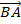 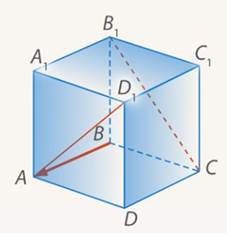 Рис. 15. Перенос на вектор Тогда прямая перейдет в прямую, параллельную ей, – прямую  (Рис. 16). Ну а угол между  и  – прямой, так как это диагонали квадрата.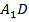 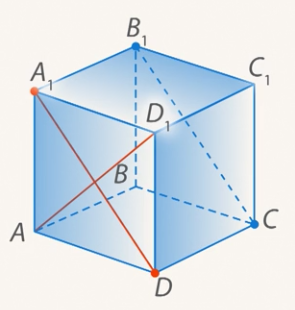 Рис. 16. 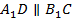 Ответ: .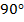 Пример 2. Точка  была параллельно перенесена на вектор . Какие координаты будут у ее образа?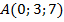 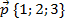 РешениеМы знаем, что образом точки  будет такая точка, что , то есть .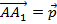 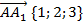 Тогда мы добавляем к координатам точки координаты данного вектора. Получается .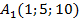 Ответ: .Пример 3. В кубе  найти угол между прямыми  и  (Рис. 17).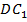 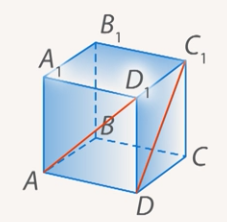 Рис. 17. Иллюстрация к примеру 3РешениеЭту задачу можно решить и в координатах, но мы решим следующим образом. Перенесем наш куб параллельно наверх на вектор , поставив, так сказать, новый куб на старый (Рис. 18).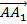 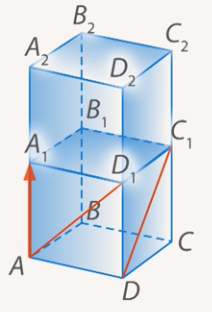 Рис. 18. Параллельный перенос кубаТогда отрезок  перейдет в отрезок . Значит, искомый угол – это угол  (Рис. 19).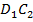 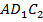 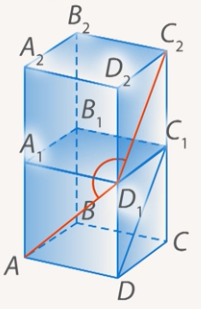 Рис. 19. Искомый уголЭтот угол легко ищется из треугольника  по теореме косинусов (как мы уже делали, сторону возьмем за ):  (из прямоугольного треугольника ).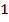 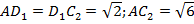 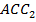 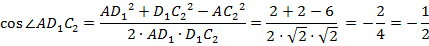 Осталось вспомнить, что угол между прямыми должен быть острым, то есть он равен .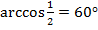 Ответ: .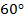 